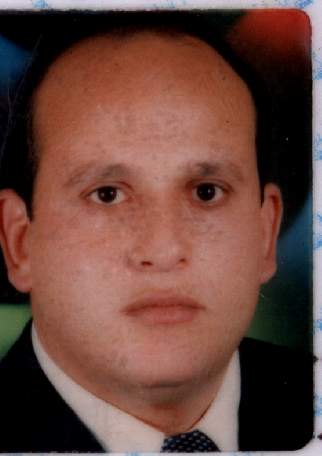 List of PublicationsEl-Khayatt A. M., Vega-Carrillo H. R., 2015.Photon and neutron kerma coefficients for polymer gel dosimeters. Nucl. Instrum. Methods Phys. Res. A 792, 6-10.  DOI: 10.1016/j.nima.2015.04.033El-Khayatt A. M., Al-Rajhi M. A., 2015. Analysis of some lunar soil and rocks samples in terms of photon interaction and photon energy absorption. Adv. Space Res. 55(7), 1816-1822. DOI: 10.1016/j.asr.2015.01.020El-Khayatt A. M., Ali A. M., Singh V. P., Badiger N. M., 2014. Determination of mass attenuation coefficient of low-Z dosimetric materials.  Radiat. Eff. Defects Solids, 169(12), 1038-1044. DOI: 10.1080/10420150.2014.988626Kurudireka M., El-Khayatt A. M., Gerward L., 2014. Remarks on the extension and validity of an empirical formula for the fast-neutron removal cross-section: The effective atomic weight. Ann. Nucl. Energy 70, 230–232. DOI: 10.1016/j.anucene.2014.03.014Singh V. P., Badger N. M., El-Khayatt A. M., 2014. Study on gamma-ray exposure buildup factors and fast neutron shielding properties of some building materials. Radiat. Eff. Defects Solids. 169(6), 547-559. DOI: 10.1080/10420150.2014.905942Singh V. P., Ali A. M., Badiger N. M., El-Khayatt A. M., 2013.  Monte Carlo simulation of gamma ray shielding parameters of concretes.  Nucl. Eng. Des. 265, 2013, 1071–1077. DOI: 10.1016/j.nucengdes.2013.10.008El-Khayatt A. M., Ali A. M., Singh V. P., 2014. Photon attenuation coefficients of Heavy-Metal Oxide glasses by MCNP, XCOM program and experimental data: A comparison study.   Nucl. Instrum. Methods Phys. Res. A 735, 207-212. DOI: 10.1016/j.nima.2013.09.027El-Khayatt A. M., Akkurt I., 2013. Photon interaction, energy absorption and neutron removal cross section of concrete including marble. Ann. Nucl. Energy 60, 8-14. DOI: 10.1016/j.anucene.2013.04.021Akkurt I., El-Khayatt A. M., 2013. Effective atomic number and electron density of marble concrete. J. Radioanal. Nucl. Chem. 259(1), 633-638. DOI: 10.1016/j.anucene.2013.04.021Akkurt I., El-Khayatt A. M., 2013. The effect of barite proportion on neutron and gamma-ray shielding. Ann. Nucl. Energy 51, 5-9. DOI: 10.1016/j.anucene.2012.08.026Yılmaz E., Baltas H., Kırısa E., Ustabas İ., Cevik U.,   El-Khayatt A. M., 2011.Gamma ray and neutron shielding properties of some concrete materials. Ann. Nucl. Energy 38(10), 128-132. DOI: 10.1016/j.anucene.2011.06.011Kurudirek  M., Ozdemir Y.,  El-Khayatt A. M., 2011. Analysis of some Pb, Th and U compounds in terms of photon interaction, photon energy absorption and fast neutron attenuation. Radiat. Phys. Chem. 80(8), 855-862 DOI: 10.1016/j.radphyschem.2011.03.015El-Khayatt A. M., 2011. NXcom - A program for calculating attenuation coefficients of fast neutrons and gamma-rays. Ann Nucl Energy 38(1), 128-132. DOI: 10.1016/j.anucene.2010.08.003El-Khayatt A. M., 2010. Elemental analysis of Egyptian crude oils by INAA using rabbit irradiation system at ETRR-2 reactor. Appl. Radiat. Isotopes, 68(12), 2438–2442. DOI: 10.1016/j.apradiso.2010.07.013El-Khayatt A. M., 2010. Radiation shielding of concretes containing different lime /silica ratios. Ann. Nucl. Energy 37 (7), 991-995. DOI: 10.1016/j.anucene.2010.03.001El-Khayatt A.M., 2010. Calculation of fast neutron removal cross-sections for some compounds and materials. Ann. Nucl. Energy 37 (2), 218-222. DOI: 10.1016/j.anucene.2009.10.022El-Khayatt A. M., El-Sayed Abdo A., 2009. MERCSF-N: A program for the calculation of fast neutron removal cross sections in composite shields. Ann. Nucl. Energy 36 (6), 832–836. DOI: 10.1016/j.anucene.2009.01.013El-Khayatt A. M., Soliman N. F., Ashmawy L. S., 2010. Instrumental neutron activation analysis for gold bearing ore sample with different standardization techniques. Accepted for publication in Arab J. of Nuclear Sciences &Applications on 18th October, 2010.Eissa E. A., El-Khayatt A. M., Soliman N. F. Ashmawy L. S., El-Farrash A. H., 2007. Neutron flux distributions in a 252Cf irradiation cell for neutron activation analysis. Arab J. of Nuclear Sciences &Applications 40 (2), 167-174. Eissa E. A.,  El-Khayatt A. M., Ashmawy L. S., Hassan A.M., 2005. Studies on natural radioactivity of some Egyptian building materials. Proceedings of the Environmental Physics Conference, 24 - 28 Feb., Minya, Egypt.Eissa E. A., Rofail N. B., El-Khayatt A. M.,  Ashmawy L.S., Hassan A.M., 1999.  Absolute Thermal and Epithermal Neutron Flux Distributions in the Four Vertical Wet Channels for Isotope Production at the ET-RR-1 Reactor.  Nucl. Sci. J. 36, 337-342.BOOK CHAPTERSKurudirek M., Ozdemir Y., El-Khayatt A. M., 2011. Radiation interaction with blast furnace slag: a comparative study from the point of radiation shielding. In: Radiation Exposure in Medicine and the Environment, Chapter IV, ISBN: 978-1-61209-827-2, Nova Science Publishers, Inc.  USA. https://www.novapublishers.com/catalog/product_info.php?products_id=15773.Singh V. P., Ali A. M., Badiger N. M., El-Khayatt A. M., 2015. Comparative Study on Gamma Attenuation Coefficients of Soil Samples by MCNP Simulation, XCOM and Experiment Results.